Supplementary MaterialsTable S1. COVID-related keywordsTable S2. Variables of interest used in time series analyses. Figure S1. Trends of different CMD mentioned sessions from January 2019 to January 2021.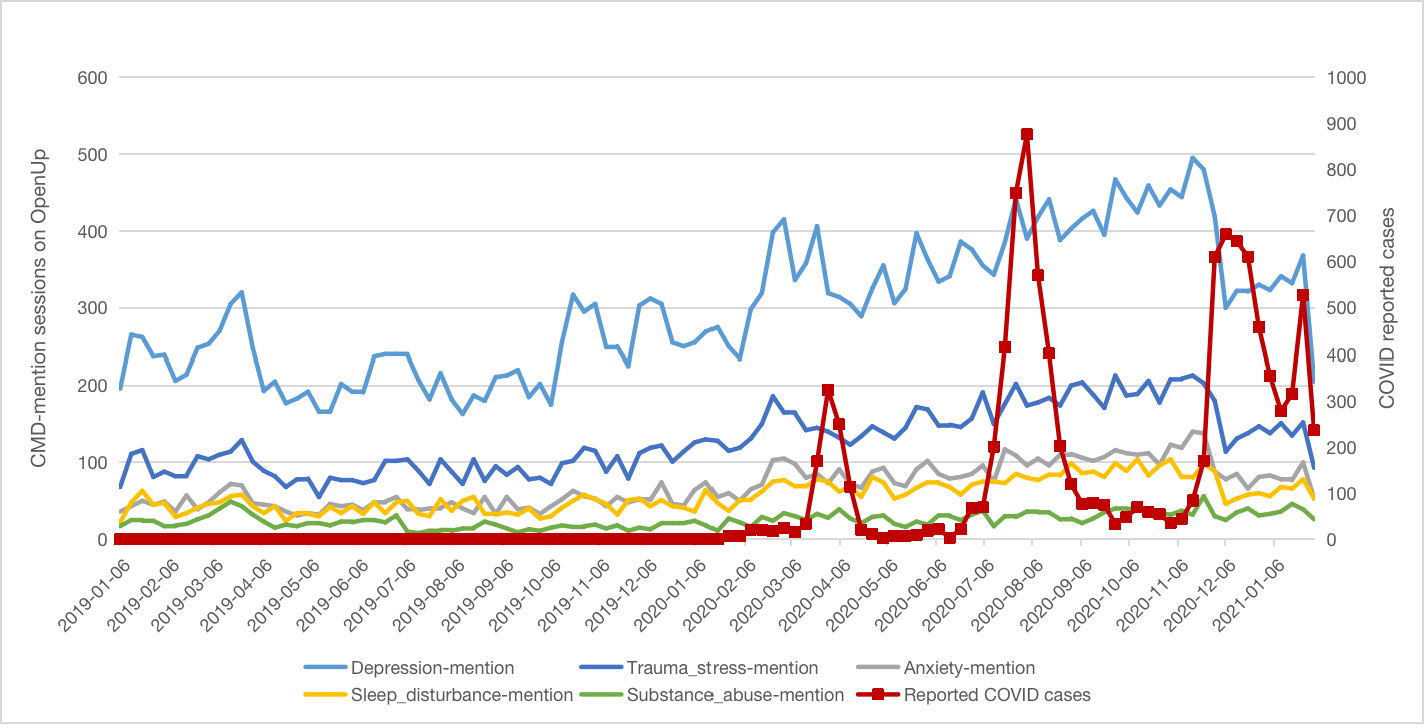 COVID keywordsEnglish translation肺炎pneumonia(新)冠(狀/状)(病毒)coronaviruscovid/COVIDcovid/COVID疫情epidemic/pandemic武漢(汉)Wu Han(鑽/钻)石公主(號号)(郵輪/邮轮)Diamond Princess 
Cruise shipVariables Description Open Up Mentioning COVID-19 in Open UpCMDMentioning COVID-19 and common mental disorder (CMD) NO CMD Mentioning COVID-19 without common mental disorderCOVID-19Number of COVID-19 confirmed case in Hong Kong (Daily/Weekly)1st WaveWave of COVID-19 pandemic from January 24 to February 142nd WaveWave of COVID-19 pandemic from March 17 to April 113rd WaveWave of COVID-19 pandemic from July 1 to August 304th WaveWave of COVID-19 pandemic from November 20, 2020 to January 28, 2021ImpF-1impulse function: 1st wave of COVID-19 = 1; rest = 0 ImpF-2impulse function: 2nd wave of COVID-19 = 1; rest = 0 ImpF-3impulse function: 3rd wave of COVID-19 = 1; rest = 0 ImpF-4impulse function: 4th wave of COVID-19 = 1; rest = 0 MagI-1magnitude effect: COVID-19 magnitude in the 1st wave MagI-2magnitude effect: COVID-19 magnitude in the 2nd wave MagI-3magnitude effect: COVID-19 magnitude in the 3rd wave MagI-4magnitude effect: COVID-19 magnitude in the 4th wave 